BRICOLAGEUn livret de prière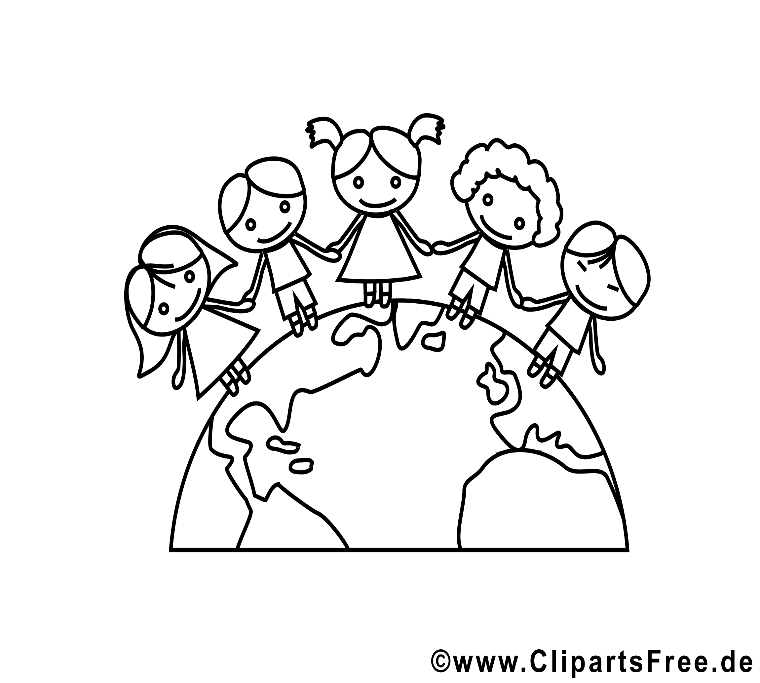 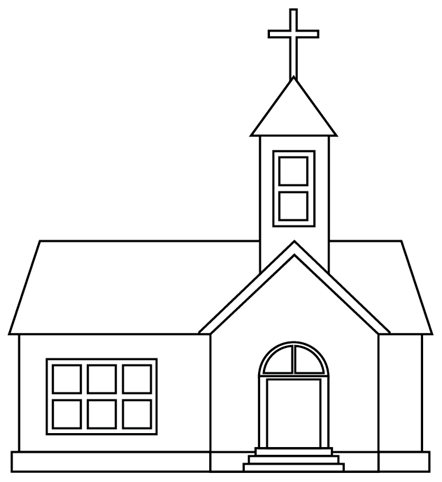 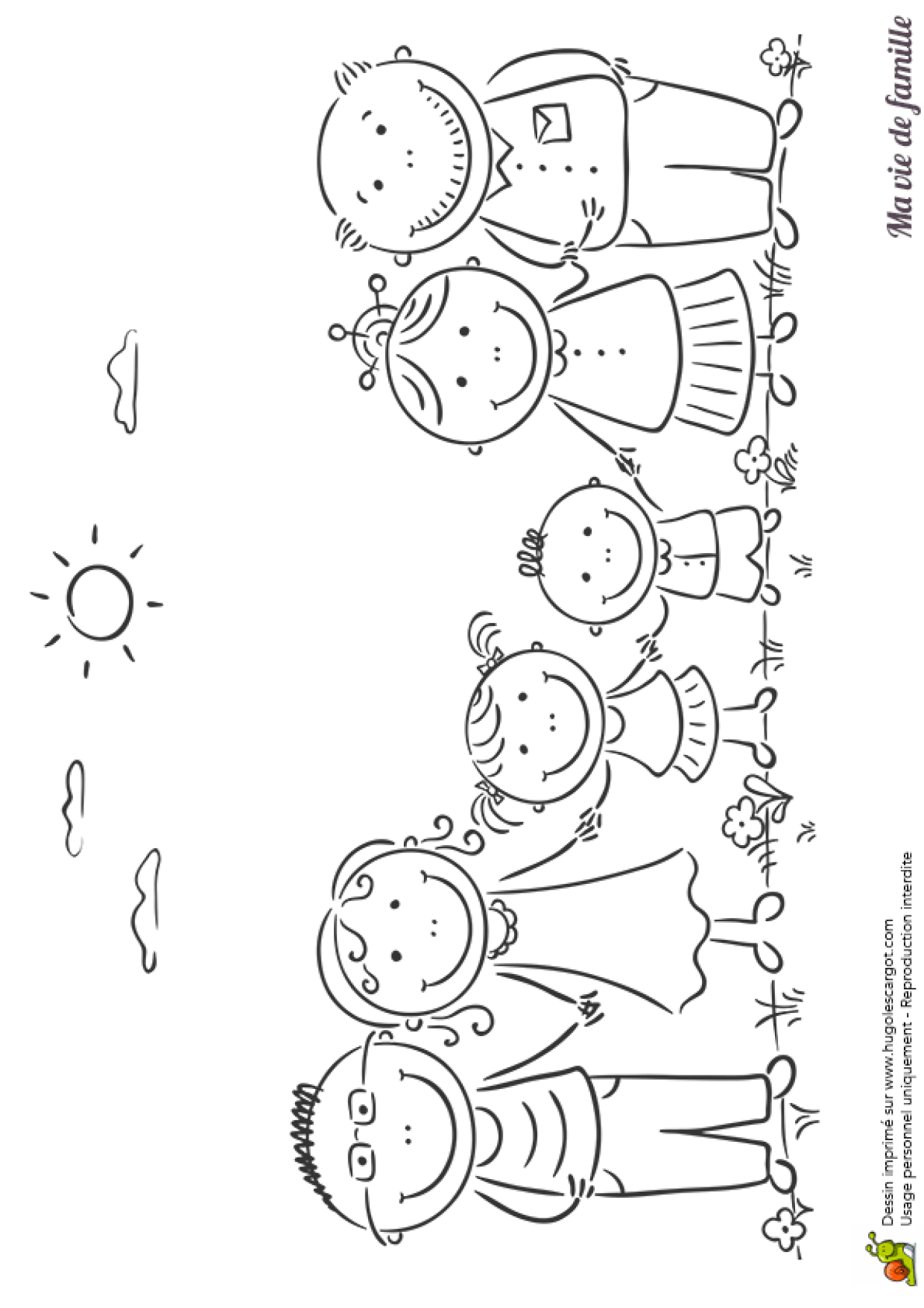 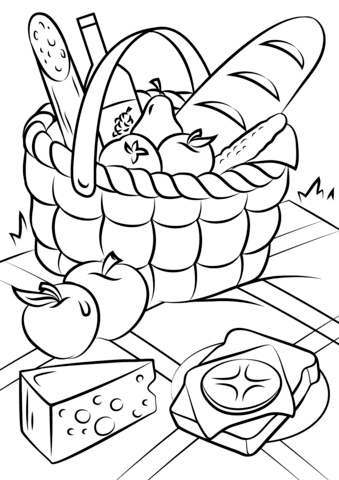 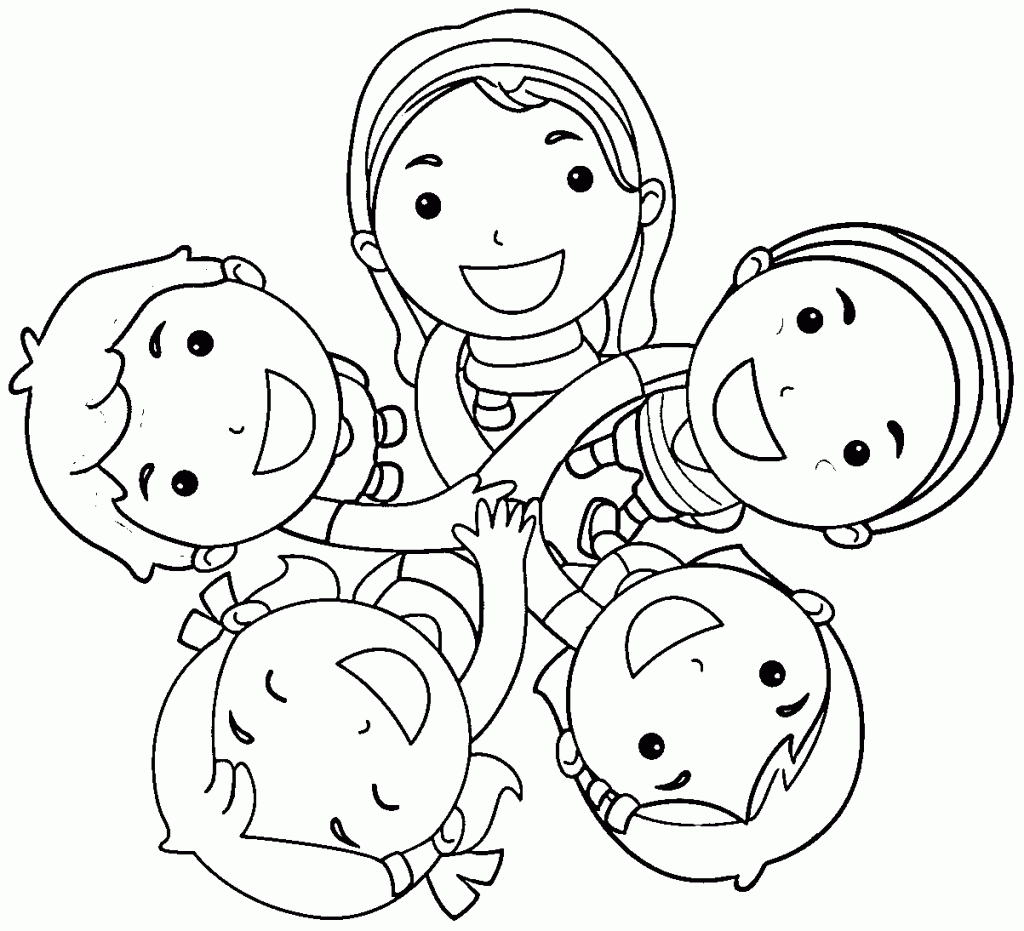 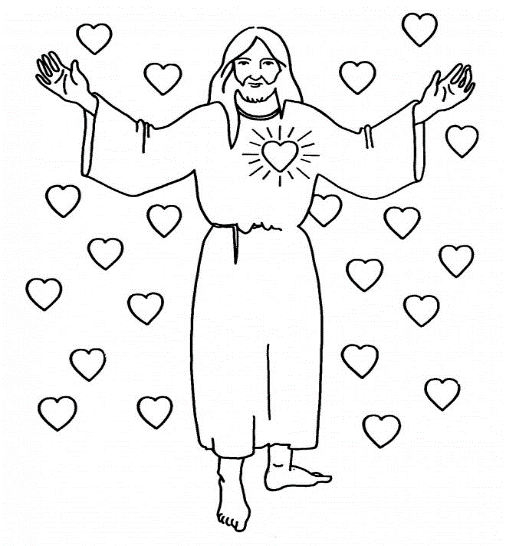 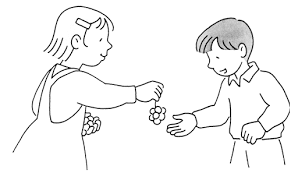 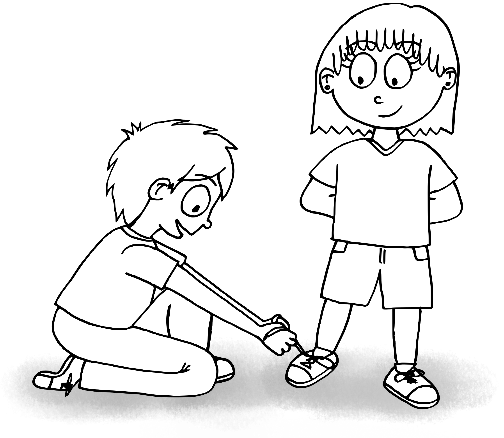 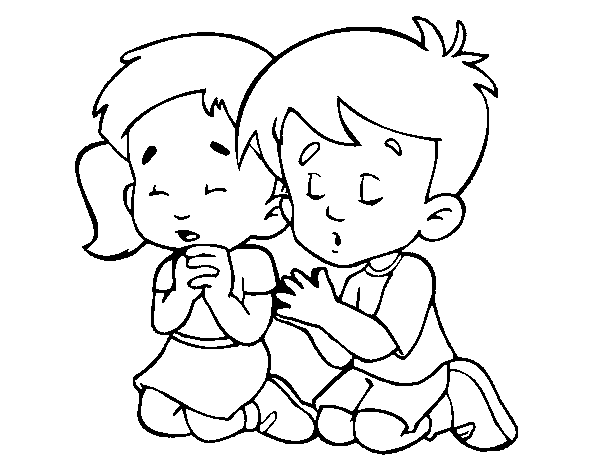 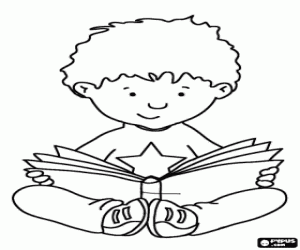 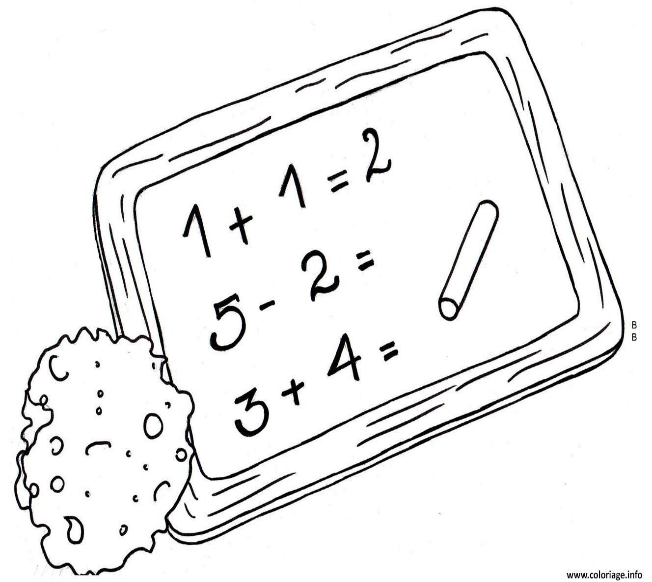 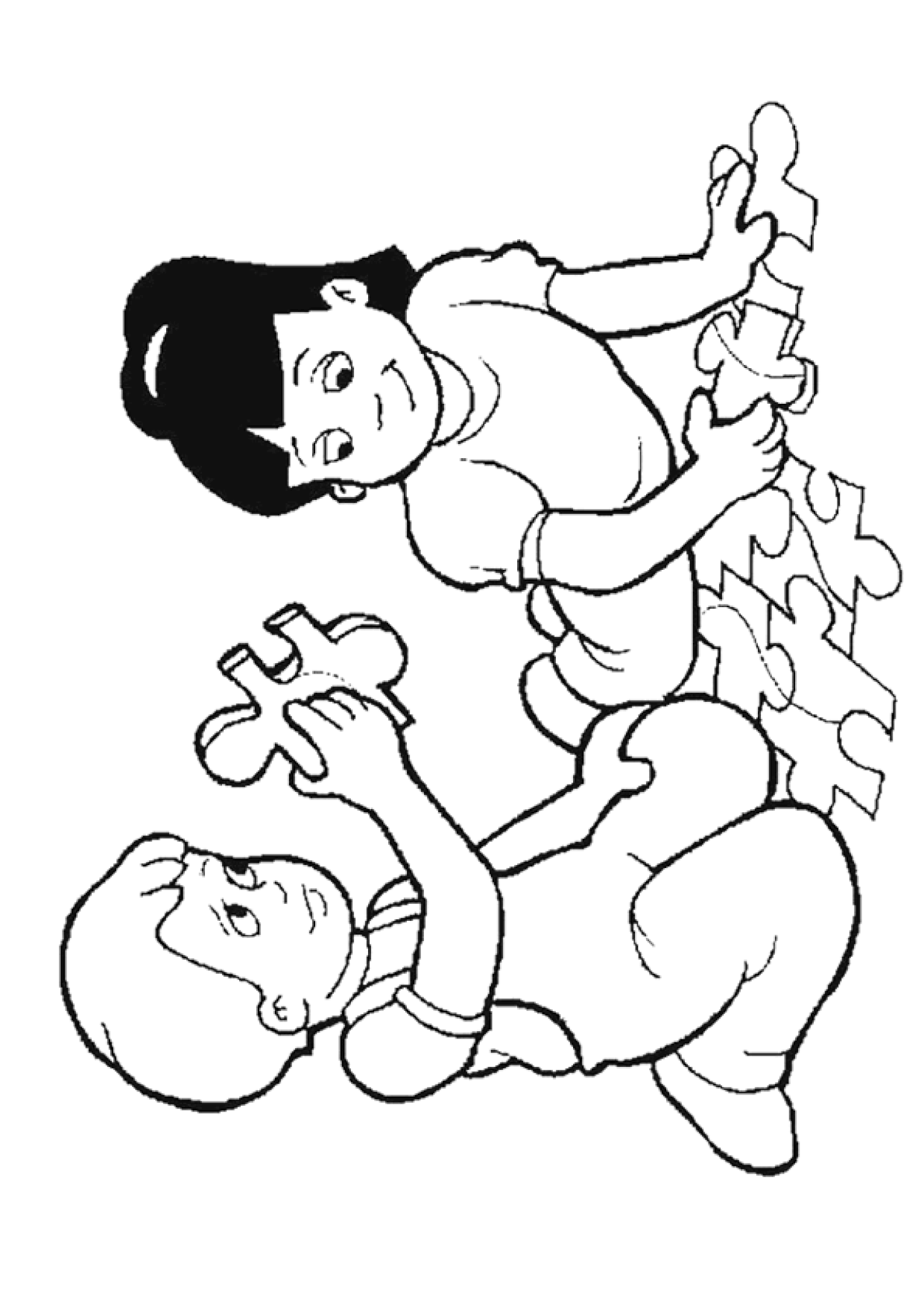 